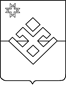 РАСПОРЯЖЕНИЕАдминистрации муниципального образования «Бурановское»  От  27 января 2020 года        	         	      с. Яган-Докья		№ 7-рО вводе в эксплуатацию светодиодных уличных светильников администрации муниципального образования «Бурановское»В соответствии с Федеральным законом от 06.12.2011 года № 402-ФЗ «О бухгалтерском учете»; Приказом МФ РФ от 01.12.2010 г. № 157Н «Об утверждении единого плана счетов бухгалтерского учета для органов государственной власти (государственных органов), органов местного самоуправления, органов управления государственными внебюджетными фондами, государственных академий наук, государственных (муниципальных) учреждений и инструкций по его применению».  Руководствуясь Уставом муниципальном образования «Бурановское» ввести в эксплуатацию светодиодные светильники на основании распоряжения муниципального образования «Малопургинский район» от 21 января 2020 года «О приёме в муниципальную собственность материальных ценностей» в количестве 24 штук на сумму 52884,48 рублей (пятьдесят две тысячи восемьсот восемьдесят четыре рубля 48 копеек), установленных  в населённых пунктах муниципального образования «Бурановское» Контроль за выполнением настоящего распоряжения оставляю за собой.№НаименованиеЕд.КоличествоСуммас.Яган-Докьяс.Яган-Докьяс.Яган-Докьяс.Яган-Докьяс.Яган-Докья1.ул.Азинашт.1,002203,522.ул.Бурановскаяшт.1,002203,523.ул. Подгорнаяшт.1,002203,524.ул. Советскаяшт.1,002203,525.ул. Заречнаяшт.1,002203,526.ул. Трактоваяшт.1,002203,527.ул.Восточнаяшт.1,002203,52с. Бурановос. Бурановос. Бурановос. Бурановос. Бураново8ул. Сарапульскаяшт.2,004407,049ул. Новаяшт.4,008814,0810ул.Школьнаяшт.1,002203,52д. Пуро-Можгад. Пуро-Можгад. Пуро-Можгад. Пуро-Можгад. Пуро-Можга11ул. Трактоваяшт.1,002203,5212ул.Школьнаяшт7,0015424,6413ул.Мельничнаяшт1,002203,5214ул.Зеленаяшт1,002203,52ИТОГО:24,0052884,48Глава муниципального образования «Бурановское»                            Н.В.Девятова